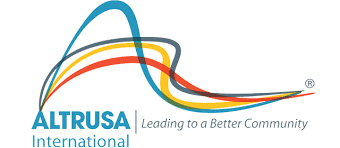 Business Meeting AgendaFebruary 11, 2020Welcome and Call Meeting to orderAltrusa Grace		Pledge of AllegianceIntroduction of Guest – Jennifer AdamsAccent – Traci Squarcette, Mid Year Evaluation Review Review January Business & Program Meeting Minutes– Lori LuppinoTreasurer’s Report – Debra HicksCorrespondence Report – Marsha OliverNew Business-	1. New Project Proposals – Traci Squarcette		a.  Childrens Library Rebuild in Dominican Republic/Giving 			More Hugs   		b.  Communities In School	2.  Nominating Committee  Present Slate of 2020-2021 Officers, 	Hope Lagrone	3.  Accept Nominations and Election of Delegates for District 	Nine Conference.	4.  Present and Vote on Revision to the Fiscal Policies. 	(see 	Member Dues Chart).	5.  Present Proposed Revised Club Policies and Fiscal Club Policies  	– Carol WhiteCommittee Reports:Membership Communications ASTRABragsBenediction